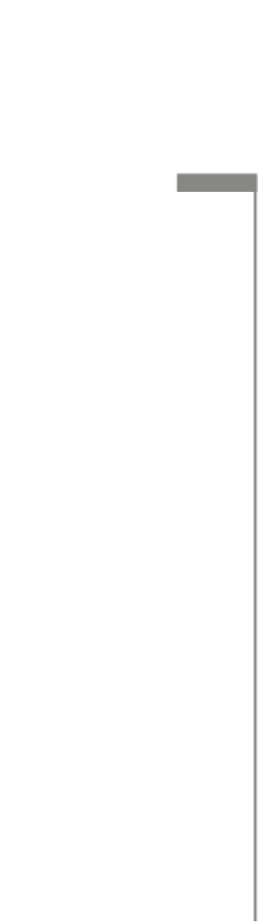 SMLOUVA O POSKYTOVÁNÍ SLUŽEB PŘI PROVÁDĚNÍ VYBRANÝCH ČINNOSTI LETNÍ ÚDRŽBY KOMUNILKACÍ NA ÚZEMÍ HL. M. PRAHYUzavřená dle § 1746 odst. 2 zákona č. 89/2012 Sb., Občanský zákoník, v platném zněníTechnická správa komunikací hl. m. Prahy, a.s.se sídlem: 	Veletržní 1623/24, 170 00 Praha 7 - HolešoviceIČ: 	03447286DIČ: 	CZ03447286Zaspsaná v obchodním rejstříku vedeném Městským soudem v Praze, oddíl B, vložka 20059Bankovní spojení: PPF banka a.s.Č.ú. 2023100003/6000Zastoupeni: Při podpisu této smlouvy s hodnotou do 2 mil. Kč bez DPH je oprávněn zastupovat společnost v souladu se zmocněním představenstva Filip Hájek, místopředseda představenstva. Osoby oprávněné jednat ve věcech technických: xxxxxxxxxxxxdále jen „Objednatel“ na straně jednéaAVE CZ odpadové hospodářství s.r.o.se sídlem		Pražská 1321/38a, Hostivař, 102 00 Praha 10IČ:		49356089DIČ:		CZ49356089 bankovní spojení:	UniCredit Bank, č.ú.: 3133950003/2700 zapsaná v obchodním rejstříku vedeném Městským soudem v Praze, oddíl C, vložka 19775za níž jedná xxxxxxxxxxxxx, xxxxxxxxxx – na základě plné mociosoby oprávněné jednat ve věcech technických: xxxxxxxxxxxxx, ředitel provozovny, tel.: +420 xxxxxxxxxxx, email:xxxxxxxxxxx e-mail pro účely fakturace: xxxxxxxxxxxxxxxxdále jen „Zhotovitel“ na straně druhé(společně dále jen „smluvní strany“)Vzhledem k tomu, že hlavní město Praha, jakožto vlastník místních komunikací nacházejících se na jeho území, je v souladu se zákonem č. 13/1997 Sb., o pozemních komunikacích, ve znění pozdějších předpisů, povinno zajišťovat jejich sjízdnost a schůdnost,hlavní město Praha za účelem rozvoje, výstavby, správy, údržby a opravy pozemních komunikací, jejich součástí a příslušenství včetně pozemků a dalšího nemovitého majetku        na území hlavního města Prahy zřídilo Objednatele Technickou správu komunikací hl. m. Prahy, a.s.na základě Smlouvy o zajištění správy majetku a o výkonu dalších činností, uzavřené mezi hlavním městem Prahou a Objednatelem dne 12. ledna 2017, ve znění pozdějších Dodatků, je Objednatel mimo jiné oprávněn a povinen svým jménem a na účet hlavního města Prahy zajišťovat činnosti, jež jsou předmětem plnění dle této Smlouvy, a za tím účelem rovněž uzavírat smlouvy s třetími osobami,Objednatel v rámci plnění veřejné zakázky malého rozsahu uzavírá v souladu se zákonem č. 134/2016 Sb., zákon o zadávání veřejných zakázek, ve znění pozdějších předpisů, tuto Smlouvu za účelem zajištění kontinuity služeb letní údržby komunikací na území hl. m. Prahy. Zhotovitel disponuje všemi příslušnými oprávněními k podnikání nezbytnými pro všechny činnosti, k jejichž plnění se níže zavazuje,uzavírají smluvní strany níže uvedeného dne, měsíce a roku tutoSmlouvu o poskytování služeb při provádění vybraných činností letní údržby pozemních komunikací na území hl. m. Prahy (dále jen „Smlouva”)Výkladová ustanoveníPří výkladu obsahu této Smlouvy budou níže uvedené pojmy vykládány takto:DPH – peněžní částka, jejíž výše odpovídá výši daně z přidané hodnoty vypočtené dle Zákona o DPH.Občanský zákoník – zákon č. 89/2012 Sb., občanský zákoník, ve znění pozdějších předpisů. Zákon o DPH – zákon č. 235/2004 Sb., o dani z přidané hodnoty, ve znění pozdějších předpisů.Definice některých dalších pojmů jsou obsaženy dále v textu této Smlouvy.Základní ustanoveníZhotovitel se touto Smlouvou zavazuje provádět po dobu jejího trvání pro Objednatele činnosti letní údržby pozemních komunikací a obsluhy odpadkových košů, a to v rozsahu a za podmínek stanovených touto Smlouvou.Objednatel vymezil předmět veřejné zakázky, resp. této Smlouvy formou Seznamu požadovaných prací a služeb a uvedl pouze předpokládaná množství těchto prací a služeb, tj. četnosti činností během časového období, v němž budou služby poskytovány. Též rozsah (délka a/nebo plocha) pozemních komunikací, a to jak motoristických, tak nemotoristických komunikací (chodníků), které jsou předmětem letní údržby se může během trvání této Smlouvy měnit.Objednatel se touto Smlouvou zavazuje zaplatit Zhotoviteli za provedené práce a poskytnuté služby cenu, a to ve výši a za podmínek stanovených touto Smlouvou.Předmět Smlouvy – letní údržba pozemních komunikací a obsluha odpadkových košůZhotovitel se zavazuje, že bude po dobu trvání této Smlouvy pro Objednatele v rámci letní údržby pozemních komunikací provádět poptávané činnosti specifikované v Příloze č. 1 této Smlouvy na základě pokynů Objednatele.Doba plněníSmlouva se uzavírá na dobu určitou.  Zhotovitel se zavazuje provádět činnosti podle této Smlouvy a to od 1. dubna do 30. června 2024, maximálně však do vyčerpání částky 2 mil. Kč.bez DPH Místo plněníČinnost Zhotovitele podle této Smlouvy bude prováděna na území Praha 4 – Michle, Libuš, Krč, Modřany .Letní údržbu pozemních komunikací bude Zhotovitel provádět na těch pozemních komunikacích na území hlavního města Prahy, které jsou ve správě Objednatele. Seznam pozemních komunikací, na kterých se provádí letní údržba pozemních komunikací, byl Zhotoviteli předán před uzavřením této Smlouvy. Jedná se o nemotoristické komunikace na Praze 4 – Michle, Libuš, Krč, Modřany.Cena dílaCena díla je stanovena formou jednotkových cen za jednotlivé práce a služby prováděné Zhotovitelem na základě této Smlouvy. Ceník jednotkových cen je uveden v Příloze č. 1 této Smlouvy. Objednatel bude Zhotoviteli hradit pouze skutečně provedené práce a poskytnuté služby. Cena, resp. jednotkové ceny v sobě zahrnují náhradu veškerých nákladů Zhotovitele spojených s prováděním činností podle této Smlouvy, například, nikoliv však výlučně, náklady na materiály a náhradní díly, pracovní síly, stroje, dopravu, řízení a administrativu, jakož i režii Zhotovitele a zisk, poplatky a veškeré další náklady Zhotovitele v souvislosti s činností podle této Smlouvy (např. zajištění bezpečnosti a ochrany zdraví při práci a požární ochrany, odstranění znečištění, sankce, pokuty, penále, pojištění, zajištění, uložení odpadů ze strojního čištění, apod., úhrada za uložení odpadu u ručních sortimentů prací bude podle skutečně provedených činností v souladu s kategorií odpadu).Zvýšení materiálových, mzdových a jiných nákladů, jakož i případná změna cel, dovozních přirážek nebo kursu české koruny po uzavření Smlouvy, příp. jiné vlivy nemají dopad na cenu, resp. jednotkové ceny.  Jednotkové ceny uvedené v Ceníku jsou konečné a maximální. Platební podmínkyÚhrada ceny díla bude probíhat zpětně na základě měsíčních faktur – daňových dokladů (dále jen „faktura“) se splatností 30 dnů od jejího doručení, a to na podkladě soupisu skutečně provedených prací a skutečně poskytnutých služeb, které budou oceněny jednotkovými cenami uvedenými v ceníku jednotkových cen. V případě prodlení Objednatele s úhradou ceny díla, resp. jakékoliv její části, je Zhotovitel oprávněn požadovat na Objednateli úrok z prodlení ve výši stanovené právními předpisy.Podkladem pro vystavení faktury musí být soupis provedených činností Zhotovitelem v daném měsíci, v členění po dnech, včetně jejich ceny podle jednotkových sazeb. Soupis musí být zpracován ve formě stanovené Objednatelem. Věcná správnost tohoto soupisu musí být před vystavením faktury potvrzena oprávněným zástupcem Objednatele. Bez potvrzeného soupisu činností není Zhotovitel oprávněn vystavit Objednateli fakturu a Objednatel není povinen uhradit cenu poskytovaných služeb. Objednatel není povinen potvrdit soupis provedených činností v případě zjištění vad na kvalitě či rozsahu prováděných činností, a to ohledně těch vad a v rozsahu, ve kterém nebyly, resp. nemohly být Zhotovitelem bezplatně a neprodleně odstraněny/napraveny. Smluvní strany souhlasí s použitím faktur vystavených na základě Smlouvy výhradně v elektronické podobě (faktura má elektronickou podobu tehdy, pokud je vystavena a obdržena elektronicky) - dále jen „Elektronická faktura“. Smluvní strany sjednávají, že věrohodnost původu faktury v elektronické podobě a neporušenost jejího obsahu bude zajištěna v souladu s platnou právní úpravou. Zhotovitel je povinen doručit Objednateli fakturu elektronicky, a to výlučně e-mailem na e-mailovou adresu: xxxxxxxxxxx. Zaslání Elektronické faktury Zhotovitelm na jinou e-mailovou adresu, než uvedenou v předchozí větě je neúčinné. K odeslání Elektronické faktury je Zhotovitel povinen využít pouze e-mailovou adresu Zhotovitelho uvedenou pro tento účel ve Smlouvě, jinak je zaslání Elektronické faktury neúčinné s výjimkou, budou-li průvodní e-mail k Elektronické faktuře či Elektronická faktura opatřeny zaručeným elektronickým podpisem, případně zaručenou elektronickou pečetí Zhotovitelho. Elektronická faktura musí být Objednateli zaslána vždy ve formátu PDF a zároveň i ISDOC (ISDOCX), je-li to možné. Přílohy Elektronické faktury, které nejsou součástí daňového dokladu, budou zasílány Objednateli pouze ve formátech RTF, PDF, JPG, DOC, DOCx, XLS, XLSx. Elektronická faktura musí být opatřena kvalifikovaným, popř. zaručeným elektronickým podpisem, případně zaručenou elektronickou pečetí, obojí založené na kvalifikovaném certifikátu ve smyslu zákona č. 297/2016 Sb. o službách vytvářejících důvěru pro elektronické transakce, ve znění pozdějších předpisů, kvalifikovaný certifikát musí být vydán jedním z Ministerstvem vnitra akreditovaných poskytovatelů certifikačních služeb. Není-li Elektronická faktura opatřena kvalifikovaným, popř. zaručeným elektronickým podpisem, případně zaručenou elektronickou pečetí ve smyslu předchozí věty nebo není-li takto opatřen alespoň průvodní e-mail k Elektronické faktuře, musí být Elektronická faktura odeslána e-mailem výhradně z e-mailové adresy Zhotovitelho uvedené pro tento účel ve Smlouvě, jehož přílohou je Elektronická faktura.  Elektronická faktura bude vyhotovena v četnosti 1 e-mail - 1 Elektronická faktura v samostatném souboru a její přílohy v samostatném souboru (souborech). V případě, kdy bude zaslána Objednateli Elektronická faktura, zavazuje se Zhotovitel nezasílat stejnou fakturu duplicitně v listinné podobě.  Zhotovitel vystaví Objednateli fakturu do 15 dnů ode dne uskutečnění zdanitelného plnění. Dnem uskutečnění zdanitelného plnění je poslední den Období plnění dle čl. 8 Smlouvy, za nějž je faktura vystavována. Faktura vystavená Zhotovitelem musí obsahovat veškeré náležitosti stanovené Zákonem o DPH. V případě, že faktura doručená Objednateli nebude obsahovat některou z předepsaných náležitostí nebo ji bude obsahovat chybně, je Objednatel oprávněn vrátit takovouto fakturu Zhotoviteli. Lhůta splatnosti v takovémto případě neběží, přičemž nová lhůta splatnosti počíná běžet až od doručení opravené či doplněné faktury.Zhotovitel není oprávněn započíst jakékoli pohledávky vzniklé z této Smlouvy nebo na jejím základě proti pohledávce Objednatele. Objednatel je oprávněn jednostranně započíst své splatné pohledávky za Zhotovitelem oproti splatným pohledávkám Zhotovitele za Objednatelem vzniklým na základě této Smlouvy.PojištěníZhotovitel se zvazuje po celou dobu trvání této Smlouvy zajistit a udržovat pojištění své odpovědnosti za škodu způsobenou třetí osobě při výkonu podnikatelských činností, které jsou předmětem plnění dle této Smlouvy, a to s pojistným plněním vyplývajícím z takového pojištění minimálně v hodnotě 5 mil. Kč. Zhotovitel je povinen předložit kdykoliv po dobu trvání této Smlouvy do 2 pracovních dnů od obdržení žádosti Objednatele uzavřenou pojistnou smlouvu, pojistku nebo potvrzení příslušné pojišťovny, příp. potvrzení pojišťovacího zprostředkovatele (insurance broker), prokazující existenci pojištění v rozsahu požadovaném v předchozích odstavcích.Pojištění odpovědnosti za škodu způsobenou Zhotovitelem třetím osobám musí rovněž zahrnovat i pojištění všech případných významných poddodavatelů Zhotovitele, případně je Zhotovitel povinen zajistit, aby obdobné pojištění v přiměřeném rozsahu sjednali i všichni jeho významní poddodavatelé, kterí se pro něj budou podílet na poskytování plnění dle této Smlouvy. Práva a povinnosti smluvních stranZhotovitel je povinen provádět činnosti podle této Smlouvy s odbornou péčí a v souladu s právními předpisy a/nebo s pokyny Objednatele.Pokud Objednatel zjistí vady na kvalitě či rozsahu prováděných činností, je povinen tyto vady co nejdříve po takovém zjištění Zhotoviteli vytknout, a to standardními prostředky komunikace používanými smluvními stranami s ohledem na povahu vytýkané vady. Zhotovitel je povinen takovou vadu neprodleně, příp. v přiměřené lhůtě stanovené Objednatelem, odstranit/napravit a doložit Objednateli provedení odstranění/napravení vady. Pokud již není odstranění/napravení vady možné, je Zhotovitel povinen poskytnout Objednateli přiměřenou slevu nebo příslušnou činnost vadně provedenou vůbec nefakturovat. Pokud Zhotovitel považuje vytčení vady za neoprávněné, je povinen o této skutečnosti neprodleně informovat Objednatele. Zhotovitel však není oprávněn odmítnout odstranění/napravení vytýkané vady v případech, kdy hrozí vznik jakékoliv škody třetím osobám. Pokud se následně ukáže, že se jednalo o neoprávněnou reklamaci ze strany Objednatele, je Zhotovitel oprávněn fakturovat provedení takové činnosti znovu. Zhotovitel je povinen nakládat s veškerými odpady vzniklými při provádění činností podle této Smlouvy v souladu se zákonem č. 185/2001 Sb., o odpadech, ve znění pozdějších předpisů. Zhotovitel je především odpovědný za řádné zařazení odpadu podle druhů a kategorií a řádné odstranění (likvidaci) odpadu. Zhotovitel odpovídá za veškerou škodu způsobenou Objednateli nebo jakékoliv třetí osobě, která vznikne při plnění nebo jakkoliv v souvislosti s plněním této Smlouvy, a/nebo nedodržením, opomenutím či porušením jakékoliv povinnosti Zhotovitele vyplývající z této Smlouvy, z právních předpisů a/nebo pokynů Objednatele.Zhotovitel je povinen Objednateli neprodleně oznámit jakoukoliv skutečnost, která by mohla mít, byť i částečně, vliv na schopnost Zhotovitele plnit své povinnosti vyplývající z této Smlouvy. Takovým oznámením Zhotovitel není zbaven povinnosti nadále plnit své závazky vyplývající z této Smlouvy.Předmětem plnění dle této Smlouvy není udržování řádného stavebního ani dopravně technického stavu pozemních komunikací.Provozní a technické zařízeníZhotovitel se zavazuje provádět činnosti dle této Smlouvy mechanizačními prostředky v takovém rozsahu, aby byly veškeré činnosti provedeny řádně a v časových limitech stanovených příslušnými právními předpisy a současně tak, aby byla zajištěna maximální efektivnost využití mechanizačních prostředků a tím i minimalizace nákladů vynakládaných na provádění činností dle této Smlouvy.Zhotovitel je povinen mít vybaveny mechanizační prostředky systémem automatizované kontroly (dále jen „AVL“), který bude on-line elektronicky napojen na dispečink Objednatele, a to tak, aby měl Objednatel zajištěn přístup k automatizované kontrole vozidel. Objednatel požaduje, aby aplikace pro sledování vozidel obsahovala především následující údaje:a)	všechny mechanizační prostředkyID vozidladatumčaspolohu vozidlarychlost vozidla – jednotky km/h – brána z tachometru Přístup do systému AVL je Zhotovitel povinen zajistit Objednateli ihned po nabytí účinností této Smlouvy. V případě poruchy AVL je Zhotovitel povinen zajistit opravu do 5 pracovních dnů.Údaje uvedené v předchozím odstavci je Zhotovitel povinen archivovat a na základě výzvy doložit Objednateli v písemné podobě. PoddodavateléZhotovitel je oprávněn pověřit výkonem jednotlivých činností dle této Smlouvy třetí osoby – poddodavatele.Zhotovitel odpovídá za provádění činností dle této Smlouvy jednotlivými poddodavateli, jako by je prováděl sám.Smluvní pokutypozdního zahájení činnosti na stanoveném Programu, a to ve výši 20.000,- Kč za každých započatých 30 min. prodlení s každým Programem,porušení jakékoliv povinnosti při zajišťování dat ze systému AVL, a to ve výši 5.000,- Kč za každý den prodlení a každý případ, porušení jakékoliv povinnosti vyplývající ze zákona č. 185/2001 Sb., o odpadech, ve znění pozdějších předpisů, a to ve výši odpovídající pokutě udělené případně Objednateli, jako správci pozemních komunikací na území hlavního města Prahy, příslušným správním orgánem, porušení jakékoliv jiné povinnosti stanovené právními předpisy, technickými normami a/nebo pokyny Objednatele, a to ve výši 5.000,- Kč za každý případ.Pokud se Zhotovitel dostane do prodlení s odstraněním/napravením vady dle této Smlouvy, je Zhotovitel povinen zaplatit Objednateli smluvní pokutu ve výši 10.000,- Kč, a to za každý započatý den prodlení.Pokud Zhotovitel na žádost Objednatele nepředloží doklady o pojištění odpovědnosti za škodu způsobenou třetí osobě, je Objednatel oprávněn požadovat na Zhotoviteli smluvní pokutu ve výši 10.000,- Kč za každý započatý den prodlení a za každý jednotlivý případ.Pro jeden případ porušení povinností stanovených touto Smlouvou nelze kumulativně uplatnit více smluvních pokut.Nárok na smluvní pokutu nevznikne v případě, že k porušení příslušné povinnosti dojde z důvodu vylučujících odpovědnost ve smyslu ustanovení § 2913 odst. 2 Občanského zákoníku.Uplatněním nároku na zaplacení smluvní pokuty ani jejím skutečným uhrazením nezaniká povinnost Zhotovitele splnit povinnost, jejíž plnění bylo zajištěno smluvní pokutou.Vznikem povinnosti hradit smluvní pokutu ani jejím faktickým zaplacením není dotčen nárok Objednatele na náhradu škody v plné výši ani na odstoupení od této Smlouvy. Odstoupením od Smlouvy nárok na již uplatněnou smluvní pokutu nezaniká. Smluvní pokuta je splatná 15 dnů od doručení písemného oznámení o jejím uplatnění Zhotoviteli.Smluvní strany shodně prohlašují, že s ohledem na charakter povinností, jejichž splnění je zajištěno smluvními pokutami, jakož i s ohledem na charakter plnění zajišťovaného Zhotovitelem dle této Smlouvy, považují smluvní pokuty uvedené v tomto článku Smlouvy za přiměřené.Ustanovení o vzniku a zániku SmlouvyTato Smlouva nabývá platnosti dnem jejího uzavření. Dnem uzavření této Smlouvy je den označený datem u podpisů smluvních stran. Je-li takto označeno více dní, je dnem uzavření této Smlouvy den z označených dnů nejpozdější. Účinnosti tato Smlouva nabývá dnem uveřejnění v souladu se zákonem č. 340/2015 Sb., o zvláštních podmínkách účinnosti některých smluv, uveřejňování těchto smluv a o registru smluv, ve znění pozdějších předpisů. K zahájení plnění Smlouvy dojde dnem 1. dubna 2024.  V případě, že k uveřejnění Smlouvy v registru smluv nedojde nejpozději k 1.4.2024, smluvní strany uznávají plnění odpovídající předmětu Smlouvy poskytnuté v rámci Doby plnění dle čl. 4 Smlouvy před nabytím účinnosti Smlouvy za poskytnuté v souladu se Smlouvou.Tato Smlouva může být zrušena dohodou smluvních stran v písemné formě, přičemž účinky zrušení této Smlouvy nastanou k okamžiku stanovenému v takovéto dohodě. Nebude-li takovýto okamžik dohodou stanoven, pak tyto účinky nastanou ke dni uzavření takovéto dohody.Objednatel je oprávněn od této Smlouvy odstoupit v následujících případech:Zhotovitel bude v prodlení se splněním své povinnosti, které bude znamenat podstatné porušení jeho smluvní povinnosti;Zhotovitel bude provádět činnosti dle této Smlouvy v rozporu s podmínkami Zadávacího řízení, s touto Smlouvou, s pokyny Objednatele;Zhotovitel nedodrží při plnění této Smlouvy relevantní právní předpisy, technické normy, dokumentaci schválenou Objednatelem nebo podmínky rozhodnutí orgánů státní správy či samosprávy;na majetek Zhotovitele bude prohlášen konkurs nebo bude návrh na prohlášení konkursu zamítnut pro nedostatek majetku Zhotovitele;Zhotovitel podá na svou osobu insolvenční návrh;Zhotovitel vstoupí do likvidace;Zhotovitel pozbude jakékoli oprávnění vyžadované právními předpisy pro provádění činností, k nimž se dle této Smlouvy zavazuje; nastane důvod pro odstoupení od Smouvy dle ustanovení § 1978 a násl. nebo § 2586 a násl. Občanského zákoníku. Zhotovitel je oprávněn od této Smlouvy odstoupit pouze v případě, že:Objednatel opakovaně neposkytne součinnost zcela nezbytnou pro řádné plnění této Smlouvy ze strany Zhotovitele, a to i přesto, že na prodlení s touto povinností bude Zhotovitelem písemně upozorněn a nezjedná nápravu v dodatečně poskytnuté přiměřené lhůtě.Každé odstoupení od této Smlouvy musí mít písemnou formu, přičemž písemný projev vůle odstoupit od této Smlouvy musí být druhé smluvní straně doručen. Účinky každého odstoupení od této Smlouvy nastanou okamžikem doručení písemného projevu vůle odstoupit od Smlouvy druhé smluvní straně. Odstoupení od Smlouvy se nedotkne případného nároku na náhradu škody vzniklé porušením Smlouvy nebo nároku na zaplacení smluvních pokut. Smluvní strany výslovně vylučují možnost použití ustanovení § 2004 odst. 1 Občanského zákoníku na právní vztahy z této Smlouvy, přičemž sjednávají, že od této Smlouvy lze odstoupit pouze s účinky do budoucna. V případě odstoupení od této Smlouvy tedy nebudou mít smluvní strany povinnost vrátit si plnění, které bylo poskytnuto před odstoupením od této Smlouvy.V případě předčasného ukončení této Smlouvy je Zhotovitel povinen poskytnout Objednateli nezbytnou součinnost tak, aby Objednateli nevznikla škoda, včetně provedení všech činností nezbytně nutných k zamezení vzniku škody. KontrolaObjednatel a jím pověřené osoby, zejména pak orgány městských částí hlavního města Prahy, v jejichž obvodech bude Zhotovitel provádět svou činnost, jsou oprávněny kontrolovat výkon činností Zhotovitele dle této Smlouvy.Zhotovitel umožní Objednatelem pověřeným osobám, které budou proškoleny a vybaveny ve smyslu platných předpisů a bezpečnosti a ochrany zdraví při práci, osobní účast v mechanizačních prostředcích určených pro letní údržbu pozemních komunikací. U těchto osob nepřebírá Zhotovitel odpovědnost za škody na majetku, poškození zdraví popř. smrt v případě nehody či havárie mechanizačního prostředku. Na žádost Objednatele Zhotovitel umožní Objednateli provést kontrolu používaných mechanizačních prostředků, včetně předvedení jejich funkčnosti a technických parametrů.Údaje ze systému AVL slouží Objednateli ke kontrole prováděných prací a poskytovaných služeb a jsou proto relevantním podkladem pro případné reklamace a/nebo uplatnění smluvních pokut či nároku na náhradu škody v případě, že Zhotovitel neplní řádně své povinnosti. Zvláštní ujednáníneobsazeno Oprávněni k jednáním ve věcech realizace této Smlouvy jsou za Objednatele:ve věcech smluvních a technických: Ing. Petr Kožíšek, ředitel úseku oblastních odborných správ,Luboš Rottenborn, vedoucí oddělení letní a zimní údržby.	Změnu oprávněných osob je Objednatel povinen Zhotoviteli oznámit písemně. Oprávněni k jednáním ve věcech realizace této Smlouvy jsou za Zhotovitele:ve věcech smluvních/xxxxxxxx, email: xxxxxxxxxxxxxxxxxx, +420 xxxxxxxx, email: xxxxxxxxxxxxxxx.	Změnu oprávněných osob je Zhotovitel povinen Objednateli oznámit písemně. Závěrečná ustanovení, Souhrnná smluvní doložka uzavřená na základě Compliance programu TSKZhotovitel bere výslovně na vědomí Etický kodex pro dodavatele/obchodní partnery TSK(dostupný pod odkazem: https://www.tsk-praha.cz/wps/wcm/connect/www.tsk-praha.cz20642/8ddf9051-bfbf-4cdd-a6b1-7acd8d2aa321/Etick%C3%BD+kodex+pro+dodavatele+TSK+Praha.pdf?MOD=AJPERES), a zavazuje se jej při plnění této Smlouvy dodržovat, nebo zajistit dodržování odpovídajících povinností ve stejném rozsahu na základě vlastního (jiného) etického kodexu. To se týká jak oblasti obecných Compliance zásad, tak i specifických požadavků vztahujících se k nulové toleranci korupčního jednání a celkovému dodržování zásad slušnosti, poctivosti a dobrých mravů.Zhotovitel bere dále výslovně na vědomí, že Souhrnná smluvní doložka obsahuje i jiné povinnosti nad rámec odst. 1 výše, a to zejména z oblasti absence mezinárodních a národních sankcí, nebo zamezování střetu zájmů ve smyslu zákona č. 159/2006 Sb. Zhotovitel se zavazuje tyto povinnosti dodržovat.Zhotovitel výslovně prohlašuje, že si je vědom kontrolních i sankčních oprávnění TSK vyplývajících ze všech částí Souhrnné smluvní doložky, a že s nimi souhlasí; a v případě, že proti němu budu uplatněny, se zavazuje je akceptovat.Podrobně jsou práva a povinnosti Smluvních stran rozvedeny v příloze č. 2 Souhrnná smluvní doložka, která tvoří nedílnou součást Smlouvy.Právní vztahy z této Smlouvy se řídí Občanským zákoníkem. Obě smluvní strany prohlašují, že skutečnosti uvedené v této Smlouvě nepovažují za obchodní tajemství ve smyslu ustanovení § 504 Občanského zákoníku a udělují svolení k jejich užití a zveřejnění bez stanovení jakýchkoliv dalších podmínek. Zhotovitel souhlasí se uveřejněním Smlouvy, jakož i s uveřejněním výše skutečně uhrazené ceny za plnění této Smlouvy v soualdu s ustanovením § 219 zákona č. 134/2016 Sb., o zadávání veřejných zakázek, ve znění pozdějších předpisů, resp. v souladu se zákonem č. 340/2015 Sb., o zvláštních podmínkách účinnosti některých smluv, uveřejňování těchto smluv a o registru smluv, ve znění pozdějších předpisů. Zhotovitel se zavazuje zachovávat mlčenlivost o všech skutečnostech, o nichž se dozvěděl v souvislosti s plněním této Smlouvy. Všechny spory, které vzniknou z této Smlouvy nebo v souvislosti s ní a které se nepodaří vyřešit přednostně smírnou cestou, budou rozhodovány obecnými soudy v souladu s ustanoveními zákona č. 99/1963 Sb., občanského soudního řádu, ve znění pozdějších předpisů.Právní účinky doručení jakékoli písemnosti doručované v souvislosti s touto Smlouvou či na jejím základě nastávají pouze tehdy, je-li tato písemnost odesílatelem či odesílatelem pověřeným provozovatelem poštovních služeb osobně předána jejímu adresátovi nebo je-li tato písemnost doručena jejímu adresátovi formou doporučeného psaní odeslaného prostřednictvím držitele poštovní licence nebo zvláštní poštovní licence ve smyslu zákona č. 29/2000 Sb., o poštovních službách, ve znění pozdějších předpisů. Při doručování prostřednictvím osobního předání nastávají účinky doručení okamžikem písemného potvrzení adresáta o přijetí doručované písemnosti. Při doručování prostřednictvím doporučeného psaní nastávají účinky doručení okamžikem přijetí doručované písemnosti adresátem od poštovního doručovatele dle platných poštovních podmínek uveřejněných na základě zákona č. 29/2000 Sb., o poštovních službách, ve znění pozdějších předpisů. Doporučené psaní adresované smluvní straně této Smlouvy je třeba adresovat vždy na adresu smluvní strany uvedenou v této Smlouvě. Tato doručovací adresa smluvní strany může být změněna pouze písemným oznámením doručeným druhé smluvní straně. Pro doručování jiných poštovních zásilek než písemností platí toto ustanovení této Smlouvy obdobně.Smluvní strany se zavazují vzájemně respektovat své oprávněné zájmy související s touto Smlouvou a poskytnout si veškerou nutnou součinnost, kterou lze spravedlivě požadovat k tomu, aby bylo dosaženo účelu této Smlouvy, zejména učinit veškeré právní a jiné úkony k tomu nezbytné.Zhotovitel není oprávněn bez předchozího písemného souhlasu Objednatele převést na třetí osobu jakoukoli pohledávku za Objednatelem vzniklou na základě této Smlouvy. Toto omezení trvá i po ukončení trvání této Smlouvy.Tato Smlouva obsahuje úplnou a jedinou písemnou dohodu smluvních stran o vzájemných právech a povinnostech upravených touto Smlouvou.Tato Smlouva může být měněna pouze dohodou smluvních stran v písemné formě, přičemž změna této Smlouvy bude účinná k okamžiku stanovenému v takovéto dohodě. Nebude-li takovýto okamžik stanoven, pak změna této Smlouvy bude účinná ke dni uzavření takovéto dohody. Při uzavírání takové dohody budou respektovány veškeré limity vyplývající ze zákonné úpravy zadávání veřejných zakázek. Zhotovitel prohlašuje, že ve smyslu ustanovení § 1753 Občanského zákoníku výslovně přijímá veškeré obchodní podmínky stanovené touto Smlouvou. Tato Smlouva je vyhotovena v 3 stejnopisech, přičemž Objednatel obdrží 2 stejnopisy a Zhotovitel 1 stejnopis.  Je-li Smlouva uzavřena v elektronické podobě za využití uznávaných elektronických podpisů, postačí jedno vyhotovení Smlouvy, na kterém jsou zaznamenán uznávané elektronické podpisy zástupců obou smluvních stran.Nedílnou součást této Smlouvy tvoří tyto přílohy:Seznam prací, ceník jednotkových cen a služeb s popisem činností Souhrnná smluvní doložkaPříloha 1: Seznam prací, ceník jednotkových cen a služeb s popisem činností 	V Praze dne 28. 3. 2024	V Praze dne dle el.podpisu______________________________________________________________________Technická správa komunikací hl. m. Prahy, a.s.Filip HájekAVE CZ odpadové hospodářství s.r.o.xxxxxxxxxx, xxxxxxxxxx